

     ЗАЯВКА ЗА УЧАСТИЕ
                            
                          XX ФЕСТИВАЛ 
                    НА ХУМОРА И ШЕГАТА
                        „КОЙТО СЕ СМЕЕ,
                         ДЪЛГО ЖИВЕЕ“  

          1 АПРИЛ 2024 година  
                       СЕЛО БАЙЛОВО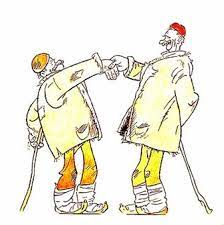 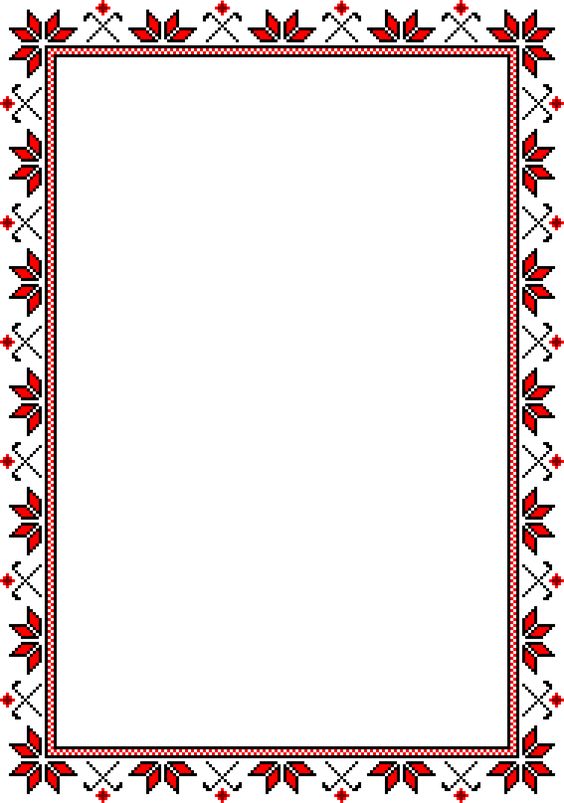        Организация (училище, детска градина, клуб,
       читалище, школа, културен дом и др.), адрес:           ……………………………………………………………………………….….
           ……………………………………………………………………………….…
           ……………………………………………………………………………….…
           ………………………………………………………………………………….
    
       Име на състава / индивидуален изпълнител:
           ……………………………………………………………………………….….
           ……………………………………………………………………………….…

                   Име на художествен ръководител:
          ………………………………………………………………..…………………
               Лице за контакт /име, телефон, е-поща/
          ……………………………………………………………………..……………
          …………………………………………………………………………………..

                Брой участници: ………………………………….………(                       
                

                      (отбележете с Х или √)

     Раздел/ Жанр:
             Хумористична песен
             Хумористичен танц
             Словесен хумор
            (разказ, басня, сценка, стих)

     Музикален съпровод:     
            На живо           брой музиканти:  …..…  бр.
            Запис на флаш памет
            Без съпровод

            Име на инструменталиста/те:

     ……………………………………………………………………………………
                                                  
            Наименование на изпълненията:   
   -   ……………………………………………………………………...………....…
  - …………………………………………………………………….……..…...….
 - ………………………………………………………………….………..…....…
 
       Времетраене: ……………………………. минути 
              
       Категория / възрастова група :
              •    до 10 години
                     
              •   11 – 16 години  
         
              •   над 16 години
        
             Най - млад участник /име, години/
                     
      ….………………………………………………….………………………………

              Най - възрастен участник /име, години/ 
                                        
       ……………………………………………………………………………………
          
      Преобличане на състава:  ДА             НЕ 
              
       Брой необходими микрофони -  ……………… бр.




        Молим за кратко представяне на   
            Вашата формация / състав /
              индивидуален изпълнител-
               създаване, изяви, награди:   ………………………………………………………………………………
  ……………………………………………………………………………….
   ………………………………………………………………………………
   ………………………………………………………………………………
   ……………………………………………………………………………..
   …………………………………………………………………………..….
   ………………………………………………………………………………
   ………………………………………………………………………………
   ……………………………………………………………………………….                              
   ………………………………………………………………………………
   …………………………………………………………………………….…
   ………………………………………………………………………………
   ………………………………………………………………………………
   ………………………………………………………………………………
   ………………………………………………………………………………
   ………………………………………………………………………………
   ………………………………………………………………………………
   ……………………………………………………………………………...     Заявки за участие се приемат не по-късно  
                       от 20 март 2024 г .
                 на адрес:с. Байлово – 2133, 
        обл. София област,  общ. Горна Малина 
                     НЧ „Елин Пелин – 1922“
       за „Който се смее, дълго живее“ или на
             e-mail: chitalishte.bailovo@abv.bg:
                За допълнителна информация:  
                          тел: 0876734728  
                0888113990 – Илиана Илиева
                 